ТЕХНИЧЕСКАЯ СПЕЦИФИКАЦИЯ
01.01.2012ТЕХНИЧЕСКАЯ СПЕЦИФИКАЦИЯ
01.01.2012Пенсселипесу моющее средство для кистейПенсселипесу моющее средство для кистей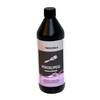  Увеличить 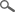 ТИПНе содержащее органических растворителей моющее средство для очистки инструментов от остатков краски. Увеличить ОБЛАСТЬ ПРИМЕНЕНИЯВ неразбавленном виде предназначено для очистки инструментов от остатков краски непосредственно после выполнения работ.

Подходит для очистки инструментов от остатков масляных, алкидных красок и лаков и водоразбавляемых дисперсионных красок. Легко удаляет краску, напр., с кисти, и поддерживает щетину мягкой. Очищает также слегка засохшую кисть. Не повреждает дерево, стекло, пластмассу или резину.  Увеличить ОБЪЕКТЫ ПРИМЕНЕНИЯПрименяется для очистки малярных кистей, щеток, валиков, отводов и т.п. Увеличить ТЕХНИЧЕСКИЕ ДАННЫЕТара1 л, 5 л.1 л, 5 л.Плотность1,0 кг/л.1,0 кг/л.ХранениеЗащищать от мороза.Защищать от мороза.Код001 6607001 6607Свидетельство о государственной регистрацииСвидетельство о государственной регистрацииСвидетельство о государственной регистрацииИНСТРУКЦИЯ ПО ИСПОЛЬЗОВАНИЮ ИЗДЕЛИЯПредварительная подготовкаМалярные инструменты очистить незамедлительно после применения. Удалить лишнюю краску с инструмента, прижав ее, например, к краю банки. Погрузить кисть в неразбавленное моющее средство. Дать средству воздействовать минут 10. Удалить смесь средства с краской с инструмента и промыть чистой водой. Применять мыло, если необходимо. Слегка засохшие кисти также можно очистить, размочив их в моющем средстве в закрытом сосуде в течение примерно 24 часов. При необходимости, повторить очистку. 

Средство "Пенсселипесу" можно применить повторно. Для этого необходимо оставить средство постоять в закрытом сосуде, чтобы осадок осел на дно, и осторожно вылить чистое средство в новый сосуд. 

Малярные инструменты сохраняются в хорошем состоянии в закрытом сосуде в растворе "Пенсселипесу".Малярные инструменты очистить незамедлительно после применения. Удалить лишнюю краску с инструмента, прижав ее, например, к краю банки. Погрузить кисть в неразбавленное моющее средство. Дать средству воздействовать минут 10. Удалить смесь средства с краской с инструмента и промыть чистой водой. Применять мыло, если необходимо. Слегка засохшие кисти также можно очистить, размочив их в моющем средстве в закрытом сосуде в течение примерно 24 часов. При необходимости, повторить очистку. 

Средство "Пенсселипесу" можно применить повторно. Для этого необходимо оставить средство постоять в закрытом сосуде, чтобы осадок осел на дно, и осторожно вылить чистое средство в новый сосуд. 

Малярные инструменты сохраняются в хорошем состоянии в закрытом сосуде в растворе "Пенсселипесу".ОХРАНА ТРУДА Содержит алкогольэтоксилат. РИСК СЕРЬЕЗНОГО ПОВРЕЖДЕНИЯ ГЛАЗ. Попавшие в глаза брызги незамедлительно смыть большим количеством воды и обратиться к врачу. Использовать защитные очки или маску. В случае проглатывания внутрь незамедлительно обратиться к врачу и показать данную тару или этикетку. Хранить в недоступном для детей месте. Содержит 15–30 % неионных поверхностно-активных веществ и менее 5 % фосфатов. На продукт имеется паспорт техники безопасности.Паспорт техники безопасности Содержит алкогольэтоксилат. РИСК СЕРЬЕЗНОГО ПОВРЕЖДЕНИЯ ГЛАЗ. Попавшие в глаза брызги незамедлительно смыть большим количеством воды и обратиться к врачу. Использовать защитные очки или маску. В случае проглатывания внутрь незамедлительно обратиться к врачу и показать данную тару или этикетку. Хранить в недоступном для детей месте. Содержит 15–30 % неионных поверхностно-активных веществ и менее 5 % фосфатов. На продукт имеется паспорт техники безопасности.Паспорт техники безопасности 
Раздражающее вещество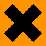 Содержит алкогольэтоксилат. РИСК СЕРЬЕЗНОГО ПОВРЕЖДЕНИЯ ГЛАЗ. Попавшие в глаза брызги незамедлительно смыть большим количеством воды и обратиться к врачу. Использовать защитные очки или маску. В случае проглатывания внутрь незамедлительно обратиться к врачу и показать данную тару или этикетку. Хранить в недоступном для детей месте. Содержит 15–30 % неионных поверхностно-активных веществ и менее 5 % фосфатов. На продукт имеется паспорт техники безопасности.Паспорт техники безопасности Содержит алкогольэтоксилат. РИСК СЕРЬЕЗНОГО ПОВРЕЖДЕНИЯ ГЛАЗ. Попавшие в глаза брызги незамедлительно смыть большим количеством воды и обратиться к врачу. Использовать защитные очки или маску. В случае проглатывания внутрь незамедлительно обратиться к врачу и показать данную тару или этикетку. Хранить в недоступном для детей месте. Содержит 15–30 % неионных поверхностно-активных веществ и менее 5 % фосфатов. На продукт имеется паспорт техники безопасности.Паспорт техники безопасности ОХРАНА ОКРУЖАЮЩЕЙ СРЕДЫ И УТИЛИЗАЦИЯ ОТХОДОВОбратите внимание, что моющее средство содержит остатки краски, которые нельзя выливать в канализацию, водоемы и на почву. Жидкие остатки передать в места сбора вредных отходов. Пустые, сухие банки можно вывезти на свалку. Обратите внимание, что моющее средство содержит остатки краски, которые нельзя выливать в канализацию, водоемы и на почву. Жидкие остатки передать в места сбора вредных отходов. Пустые, сухие банки можно вывезти на свалку. ТРАНСПОРТИРОВКАVAK/ADR -VAK/ADR -